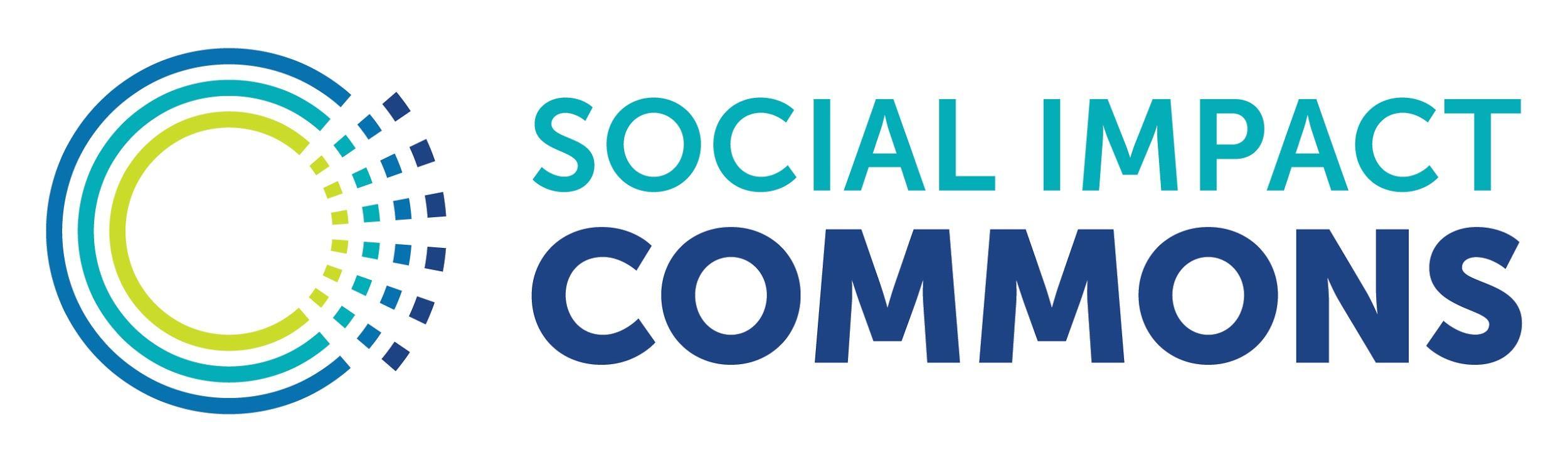 Readiness Factors for Model A Project Transitioning to Independent 501(c)(3)In addition to 501(c)(3) tax-exempt status, ‘Model A’ fiscal sponsors provide critical back-office infrastructure to the projects they work with.  When a project exits a ‘Model A’ fiscal sponsorship relationship, it is important that they develop their own capacity to independently steward the nonprofit program and its resources going forward.  Below is a basic checklist of items the sponsor and leadership of the project may want to review together and decide what’s needed to launch the project as an independent organization.Incorporate/register under state lawsEstablish Board of DirectorsReceive 501(c)(3) determination from the IRSSet-up a bank accountEstablish financial systemDraft policies and proceduresProcure finance and accounting supportsSet up Payroll management systemEstablish contracting practices & templatesPurchase insurance (General Liability, Directors & Officers, Ect.)